Министерство образования и науки Калужской областиГосударственное бюджетное профессиональное образовательное учреждение  Калужской области«Тарусский многопрофильный техникум»РАБОЧАЯ ПРОГРАММА ОБЩЕОБРАЗОВАТЕЛЬНОЙ УЧЕБНОЙ ДИСЦИПЛИНЫОУДП.12 МатематикаПО СПЕЦИАЛЬНОСТИ43.02.16 Туризм и гостеприимствоТаруса2023 г.Рабочая программа учебной дисциплины ОУДП.12 «Математика» разработана с учетом ФГОС СОО приказ Минобрнауки России от 12.05.2012 №413 с изменениями от 29.12.2014 №1645, зарегистрировано в Минюсте России 07.06.2012 N 24480), ФГОС СПО 43.02.16 Туризм и гостеприимство по специальности Примерной  программы  общеобразовательной  учебной  дисциплины «Математика» для профессиональных образовательных организаций с учетом Примерной образовательной программы среднего общего образования, одобренной решением федерального учебно-методического объединения по общему образованию (протокол от 28 июня 2016 г № 2/16-з);- Рекомендаций по организации получения среднего общего образования в пределах освоения образовательных программ среднего профессионального образования на базе основного общего образования с учетом требований федеральных государственных образовательных стандартов и получаемой профессии или специальности среднего профессионального образования (письмо Департамента государственной политики в сфере подготовки рабочих кадров и ДПО Минобрнауки России от 17.03.2015 № 06-259); (с уточнениями ( протокол № 3 от 25 мая 2017 года)Организация разработчик:  ГБПОУ КО «ТМТ»Разработчик – Горячева Т.В. - преподаватель ГБПОУ КО «ТМТ»СОДЕРЖАНИЕПАСПОРТ РАБОЧЕЙ ПРОГРАММЫ УЧЕБНОЙ ДИСЦИПЛИНЫСТРУКТУРА И СОДЕРЖАНИЕ УЧЕБНОЙ ДИСЦИПЛИНЫ.УСЛОВИЯ РЕАЛИЗАЦИИ УЧЕБНОЙ ДИСЦИПЛИНЫКОНТРОЛЬ И ОЦЕНКА РЕЗУЛЬТАТОВ ОСВОЕНИЯ УЧЕБНОЙ ДИСЦИПЛИНЫПАСПОРТ РАБОЧЕЙ ПРОГРАММЫ УЧЕБНОЙ ДИСЦИПЛИНЫ МАТЕМАТИКАОбласть применения программыРабочая программа учебной дисциплины ОУДП.12 «Математика» является частью основной профессиональной программы подготовки специалистов среднего звена.Программа разработана на основе требований ФГОС среднего общего образования, предъявляемых к структуре, содержанию и результатам освоения учебной дисциплины«Математика,  геометрия» в соответствии с Рекомендациями по организации получения среднего общего образования в пределах освоения образовательных программ среднего профессионального образования на базе основного общего образования с учетом требований федеральных государственных образовательных стандартов и получаемой профессии или специальности среднего профессионального образования (письмо Департамента государственной политики в сфере подготовки рабочих кадров и ДПО Минобрнауки России от 17.03.2015г. № 06-259). ( с уточнениями протокол № 3 от 25 мая 2017 года)А так же учтены требования ФГОС СПО (ППССЗ) по специальности 43.02.14 Гостиничное дело базовой подготовки входящих в состав укрупнённой группы специальностей 43.00.00 сервис и туризмМесто дисциплины в структуре основной профессиональной образовательной программыДисциплина входит в общеобразовательный цикл как профильная дисциплина.Цели и задачи дисциплины – требования к результатам освоения дисциплиныОсвоение содержания учебной дисциплины «Математика» обеспечивает достижение студентами следующих результатов::• личностных:сформированность представлений о математике как универсальном языке науки, средстве моделирования явлений и процессов, идеях и методах математики;понимание значимости математики для научно-технического прогресса, сформированность отношения к математике как к части общечеловеческой культуры через знакомство с историей развития математики, эволюцией математических идей;развитие логического мышления, пространственного воображения, алгоритмической культуры, критичности мышления на уровне, необходимом для будущей профессиональной деятельности, для продолжения образования и самообразования;овладение математическими знаниями и умениями, необходимыми в повседневной жизни, для освоения смежных естественно-научных дисциплин и дисциплин профессионального цикла, для получения образования в областях, не требующих углубленной математической подготовки;готовность и способность к образованию, в том числе самообразованию, на протяжении всей жизни; сознательное отношение к непрерывному образованию как условию успешной профессиональной и общественной деятельности;готовность и способность к самостоятельной творческой и ответственной деятельности;готовность к коллективной работе, сотрудничеству со сверстниками в образовательной, общественно-полезной, учебно-исследовательской, проектной и других видах деятельности;отношение к профессиональной деятельности как возможности участия в решении личных, общественных, государственных, общенациональных проблем;метапредметных:умение самостоятельно определять цели деятельности и составлять планы деятельности; самостоятельно осуществлять, контролировать и корректировать деятельность; использовать все возможные ресурсы для достижения поставленных целей и реализации планов деятельности; выбирать успешные стратегии в различных ситуациях;умение продуктивно общаться и взаимодействовать в процессе совместной деятельности, учитывать позиции других участников деятельности, эффективно разрешать конфликты;владение навыками познавательной, учебно-исследовательской и проектной деятельности, навыками разрешения проблем; способность и готовность к самостоятельному поиску методов решения практических задач, применению различных методов познания;готовность и способность к самостоятельной информационно-познавательной деятельности, включая умение ориентироваться в различных источниках информации, критически оценивать и интерпретировать информацию, получаемую из различных источников;владение языковыми средствами: умение ясно, логично и точно излагать свою точку зрения, использовать адекватные языковые средства;владение навыками познавательной рефлексии как осознания совершаемых действий и мыслительных процессов, их результатов и оснований, границ своего знания и незнания, новых познавательных задач и средств для их достижения;целеустремленность в поисках и принятии решений, сообразительность и интуиция, развитость пространственных представлений; способность воспринимать красоту и гармонию мира;предметных:сформированность представлений о математике как части мировой культуры и о месте математики в современной цивилизации, о способах описания на математическом языке явлений реального мира;сформированность представлений о математических понятиях как о важнейших математических моделях, позволяющих описывать и изучать разные процессы и явления; понимание возможности аксиоматического построения математических теорий;владение методами доказательств и алгоритмов решения; умение их применять, проводить доказательные рассуждения в ходе решения задач;владение стандартными приёмами решения рациональных и иррациональных, показательных, степенных, тригонометрических уравнений и неравенств, их систем; использование готовых компьютерных программ, в том числе для поиска пути решения и иллюстрации решения уравнений и неравенств;сформированность представлений об основных понятиях, идеях и методах математического анализа;владение основными понятиями о плоских и пространственных геометрических фигурах, их основных свойствах; сформированность умения распознавать на чертежах, моделях и в реальном мире геометрические фигуры; применение изученных свойств геометрических фигур и формул для решения геометрических задач и задач с практическим содержанием;сформированность представлений о процессах и явлениях, имеющих вероятностный характер, о статистических закономерностях в реальном мире, об основных понятиях элементарной теории вероятностей; умений находить и оценивать вероятности наступления событий в простейших практических ситуациях и основные характеристики случайных величин;владение навыками использования готовых компьютерных программ при решении задач-владение навыками использования готовых компьютерных программ при решении задачРекомендуемое количество часов на освоение рабочей программы учебной дисциплины:по специальностям СПО социально-экономического профиля — 234 часов;из них аудиторная (обязательная) нагрузка обучающихся, включая практические занятия,— 234 часа;СТРУКТУРА И СОДЕРЖАНИЕ УЧЕБНОЙ ДИСЦИПЛИНЫОбъем учебной дисциплины и виды учебной работыТематический план и содержание учебной дисциплины	Математика.Для характеристики уровня освоения учебного материала используются следующие обозначения:1 – ознакомительный (узнавание ранее изученных объектов, свойств); 2 – репродуктивный (выполнение деятельности по образцу);3 – продуктивный (планирование и самостоятельное выполнение деятельности, решение проблемных задач).Темы рефератов (докладов), индивидуальных проектовМатематика без формул, уравнений и неравенств.Объёмы и площади поверхностей правильных многогранников.Тайна золотого сечения.Геометрия многогранников.Полуправильные многогранники.Геометрия Лобачевского.Загадки пирамиды.Геометрические формы в искусстве.Задачи механического происхождения. (Геометрия масс, экспериментальные задачи).9. Приложения определённого интеграла в профессии. 10.Симметрия в природе.Математика и гармония.Правильные многогранники в картине мира.Обучение и производительность труда.Подъём тела из воды.Амортизация оборудования.Составление ёлочной гирлянды.Векторные диаграммы в цепях переменного тока. 18.Параллельное проектирование.Средний диаметр резьбы.Сферическое и параболическое зеркала.Показатель преломления призмы.Деление круга.Алгебра логики в информационных процессах.Логарифмическая функция и её приложения.Математические софизмы.Великие открытия (математики).Чертежи, фигуры, линии и математические расчёты в твоей профессии.Конические сечения и их применение в технике.2.3. Характеристика основных видов деятельности обучающихся на уровне учебных действий (по разделам содержания учебной дисциплины «МАТЕМАТИКА»)УСЛОВИЯ РЕАЛИЗАЦИИ УЧЕБНОЙ ДИСЦИПЛИНЫТребования к минимальному материально-техническому обеспечениюОснащение учебного кабинета математики обеспечивается библиотечным фондом, печатными пособиями, информационными средствами, а также техническими средствами обучения, учебно-практическим и учебно-лабораторным оборудованием.Оборудование учебного кабинета:учебная доска;учебная мебель (ученические стулья и столы, рабочее место преподавателя);учебно-практическое и учебно-лабораторное оборудование:комплект чертежных инструментов: линейка, транспортир, циркуль, угольник (300, 600, 900), угольник (450, 900);комплект стереометрических тел (демонстрационных и раздаточных).Технические средства обучения:компьютер;проектор;экран;интерактивная доска.Информационные средства обучения:электронные учебные издания по основным разделам курса математики;электронная база данных математических и итоговых разноуровневых тренировочных и проверочных материалов для организации фронтальной и индивидуальной работы;мультимедийные обучающие программы;презентации по разделам курса математики.Печатные пособия для изучения тем, разделов и узловых вопросов учебного материалаИнформационное обеспечение обучения.Для студентов1. Башмаков М.И. Математика (7-е изд.) учебник, Издательский центр «Академия», 2019г.2. Математика. ТестыКучер, Т. П.  Математика. Тесты : учебное пособие для среднего профессионального образования / Т. П. Кучер. — 2-е изд., испр. и доп. — Москва : Издательство Юрайт, 2020. — 541 с. — (Профессиональное образование). — ISBN 978-5-534-10555-1. — Текст : электронный // ЭБС Юрайт [сайт]. — URL: https://urait.ru/bcode/4520103.  Луканкин А.Г. Математика [Электронный ресурс.]: учебник для студ. СПО - М.: ГЭОТАР-Медиа, 2014. - http://www.studentlibrary.ru/book/ISBN9785970430941.htmlhttp://www.edu.ru/ Российское образование: Электронная библиотека студента. Математика. [Электронный ресурс]: [сайт]. – Электрон. дан. – Режим доступа: http://www.bibliofond.ru- Академик. Словари и энциклопедии. [Электронный ресурс]: [сайт]. – Электрон. дан. – Режим доступа: https://dic.academic.ru/ - Matematem. [Электронный ресурс]: [сайт]. – Электрон. дан. – Режим доступа: http://matematem.ru/Для преподавателейИзлагается в следующей редакции:Об образовании в Российской Федерации: федер. закон от29.12. 2012 № 273-ФЗ (в ред. Федеральных законов от 07.05.2013 № 99-ФЗ, от 07.06.2013 № 120-ФЗ, от 02.07.2013 № 170-ФЗ, от 23.07.2013 № 203-ФЗ, от 25.11.2013 № 317-ФЗ, от 03.02.2014 № 11-ФЗ, от 03.02.2014 № 15-ФЗ, от 05.05.2014 № 84-ФЗ, от 27.05.2014 № 135-ФЗ, от 04.06.2014 № 148-ФЗ, с изм., внесенными Федеральным законом от 04.06.2014 № 145-ФЗ, в ред. от 03.07.2016, с изм. от 19.12.2016.)Приказ Министерства образования и науки РФ от 31 декабря 2015 г. N 1578 "О внесении изменений в федеральный государственный образовательный стандарт среднего общего образования, утвержденныйприказом Министерства образования и науки Российской Федерации от 17 мая2012 г. N413"Примерная основная образовательная программа среднего общего образования, одобренная решением федерального учебно-методического объединения по общему образованию (протокол от 28 июня 2016 г. № 2/16-з). Башмаков М.И., Цыганов Ш.И.Методическое пособие для подготовки к ЕГЭ.–М., 2014Интернет-ресурсыwww. fcior. edu. ru (Информационные, тренировочные и контрольные материалы).www. school-collection. edu. ru (Единая коллекции цифровых образовательных ресурсов).КОНТРОЛЬ	И	ОЦЕНКА	РЕЗУЛЬТАТОВ	ОСВОЕНИЯ	УЧЕБНОЙ ДИСЦИПЛИНЫКонтроль и оценка результатов освоения учебной дисциплины осуществляется преподавателем в процессе проведения теоретических и практических занятий, тестирования, а также выполнения обучающимися индивидуальных заданий, проектов.Для текущего контроля и промежуточной аттестации создан фонд оценочных средств (ФОС). ФОС включает в себя контрольно-измерительные материалы, предназначенные для определения соответствия (или несоответствия) индивидуальных образовательных достижений основным показателям оценки результатов подготовки.При изучении тем всего курса «Математика» текущий контроль включает входную контрольную работу и 8 контрольных работ по темам входящим в курс изучения алгебры и начала анализа.Также в контроле за знаниями, умениями и навыками обучающихся применяется промежуточный контроль:самостоятельные работы на 15 - 20 минут по каждой теме предмета для осуществления текущего контроля знаний, умений и навыков учащихся, в качестве дополнительных упражнений, а также с целью самоподготовки;зачеты по теоретической части для проверки теоретических заданий по данной теме;тематические тесты для проверки усвоения теоретических знаний по теме, путем применения тестовых заданий в различных формах: задания с готовыми ответами, задания со свободным кратким ответом, задания на дополнение высказывания.Оценка индивидуальных образовательных достижений по результатам текущего контроля и промежуточной аттестации производится в соответствии с универсальной шкалой (таблица).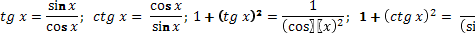 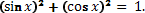 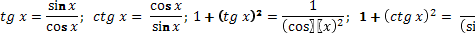 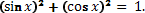 Овладение учебными универсальными действиями ведет к освоению содержания, значимого для формирования познавательной, нравственной и эстетической культуры, сохранения окружающей среды и собственного здоровья, использование знаний, умений, навыков в повседневной жизни и практической деятельности, к формированию способности самостоятельно успешно усваивать новые знания, получение умений и компетенций, включая самостоятельную организацию процесса усвоения знаний.Вид учебной работыОбъем часовОбъем образовательной программы234Объем работы обучающихся во взаимодействии с преподавателем234в том числе:в том числе:теоретическое обучение152лабораторные работы (если предусмотрено)-практические занятия (если предусмотрено)68курсовая работа (проект) (если предусмотрено)-контрольная работа14Самостоятельная работа-Промежуточная аттестация проводится в формеПисьменного экзаменаНаименование разделов и тем.Содержание учебного материала, практических занятий, самостоятельная работа обучающихся.Объём часов.Уровень усвоения.Раздел 1. Алгебра.                                                                                                                                                               30Раздел 1. Алгебра.                                                                                                                                                               30Раздел 1. Алгебра.                                                                                                                                                               30Раздел 1. Алгебра.                                                                                                                                                               30Тема 1.1 Введение.Развитие понятия о числе.Содержание учебного материала:8Тема 1.1 Введение.Развитие понятия о числе.1. Математика и научно-технический прогресс. Математика в науке, технике, экономике, информационных технологиях и практической деятельности. Цели и задачи изучения математики в учреждениях среднего профессиональногообразования.21Тема 1.1 Введение.Развитие понятия о числе.2. Целые, рациональные и иррациональные числа. Действительные числа. Комплексные числа. Приближённые вычисления.61Тема 1.1 Введение.Развитие понятия о числе.Практические занятия:4Тема 1.1 Введение.Развитие понятия о числе.1. Выполнение арифметических действий над действительными числами.2Тема 1.1 Введение.Развитие понятия о числе.2. Решение задач на нахождение приближённых значений величин и погрешности приближений.2Тема 1.2 Корни, степени илогарифмы.Содержание учебного материала:12Тема 1.2 Корни, степени илогарифмы.1. Корень n- й степени и его свойства. Степень с целым показателем и её свойства(повторение). Степень с рациональным показателем и её свойства. Степень с действительным показателем и её свойства.22222Тема 1.2 Корни, степени илогарифмы.2. Логарифм числа. Основное логарифмическое тождество. Логарифм произведения, частного, степени, переход к новому основанию. Десятичный и натуральный логарифмы, число е.22Тема 1.2 Корни, степени илогарифмы.Практические занятия:6Тема 1.2 Корни, степени илогарифмы.1.Преобразование выражений, содержащих корни и степени.2Тема 1.2 Корни, степени илогарифмы.2. Действия с логарифмами. Переход к новому основанию. Решение задач на логарифмирование и потенцирование.2Тема 1.2 Корни, степени илогарифмы.3. Решение задач на логарифмирование и потенцирование.2Раздел. 2. Функции, их свойства и графики.Раздел. 2. Функции, их свойства и графики. 16Содержание учебного материала:61.Функции. Область определения и множество значений. График функции. Способы задания функции. Построение графиков функций, заданных различными21Тема 2.1 Числовая функция,её свойства играфик.способами. Свойства функции: монотонность, чётность и нечётность, периодичность, ограниченность.Тема 2.1 Числовая функция,её свойства играфик.2. Промежутки возрастания и убывания, наибольшее и наименьшее значения, точки экстремума (локального максимума и минимума). Графическая интерпретация. Примеры функциональных зависимостей в реальных процессах и явлениях.21Тема 2.1 Числовая функция,её свойства играфик.3.Обратная функция. Область определения и область значений обратной функции. График обратной функции. Сложная функция.21Тема 2.1 Числовая функция,её свойства играфик.Практические занятия:4Тема 2.1 Числовая функция,её свойства играфик.1. График функций. Графическая интерпретация. Примеры функциональных зависимостей в реальных процессах и явлениях.2Тема 2.1 Числовая функция,её свойства играфик.2. Построение графиков различных функций с помощью преобразований.2Тема 2.2Степенные, показательные и логарифмическиефункции.Содержание учебного материала:4Тема 2.2Степенные, показательные и логарифмическиефункции.1. Степенная функция, её свойства и график. Вертикальные и горизонтальные асимптоты графиков. Графики дробно-линейных функций.21Тема 2.2Степенные, показательные и логарифмическиефункции.2. Показательная и логарифмическая функции, их свойства и графики.21Тема 2.2Степенные, показательные и логарифмическиефункции.Практические занятия:2Тема 2.2Степенные, показательные и логарифмическиефункции.1. Исследование функций. Построение графиков показательной и тригонометрической функций.2Раздел 3. Уравнения и неравенства.Раздел 3. Уравнения и неравенства.26Тема 3.1Уравнения, неравенства и их системы.Содержание учебного материала:14Тема 3.1Уравнения, неравенства и их системы.1. Уравнение и его корни. Равносильность уравнений, неравенств и их систем.22Тема 3.1Уравнения, неравенства и их системы.2. Решение иррациональных уравнений и их систем.22Тема 3.1Уравнения, неравенства и их системы.3. Показательные уравнения, их виды и методы решения.22Тема 3.1Уравнения, неравенства и их системы.4. Логарифмические уравнения, их виды и методы решения.22Тема 3.1Уравнения, неравенства и их системы.5. Решение рациональных и иррациональных неравенств. Метод интервалов. Использование свойств и графиков функций при решении неравенств.22Тема 3.1Уравнения, неравенства и их системы.6. Решение показательных и логарифмических неравенств.22Тема 3.1Уравнения, неравенства и их системы.7. Изображение на координатной плоскости множества решений уравнений и неравенств с двумя переменными и их систем.22Тема 3.1Уравнения, неравенства и их системы.Практические занятия:121. Решение рациональных уравнений и систем уравнений.22. Решение иррациональных, показательных и логарифмических уравнений различными методами.23. Решение систем иррациональных, показательных и логарифмических систем уравнений.24. Решение показательных и логарифмических неравенств.25. Применение математических методов для решения содержательных задач из различных областей науки и техники. Интерпретация результата, учёт реальных ограничений.26. Контрольная работа по теме: «Уравнения, неравенства и их системы».2Раздел 4. Прямые и плоскости в пространстве (геометрия).Раздел 4. Прямые и плоскости в пространстве (геометрия).20Тема 4.1Прямые и плоскости в пространстве.Содержание учебного материала:14Тема 4.1Прямые и плоскости в пространстве.1. Основные понятия стереометрии. Аксиомы стереометрии. Следствия из аксиом.21Тема 4.1Прямые и плоскости в пространстве.2. Взаимное расположение прямых, прямой и плоскости в пространстве. Параллельность прямой и плоскости.22Тема 4.1Прямые и плоскости в пространстве.3. Взаимное расположение 2-х плоскостей. Параллельность плоскостей.22Тема 4.1Прямые и плоскости в пространстве.4. Угол между прямыми в пространстве. Построение углов между прямыми в пространстве. Перпендикулярность прямой и плоскости. Связь между параллельностью и перпендикулярностью прямых и плоскостей.22Тема 4.1Прямые и плоскости в пространстве.5. Сравнительная длина перпендикуляра и наклонных. Расстояние от точки до плоскости. Теорема о трёх перпендикулярах. Угол между прямой и плоскостью.22Тема 4.1Прямые и плоскости в пространстве.6. Двугранные углы. Угол между плоскостями. Перпендикулярность 2-х плоскостей.22Тема 4.1Прямые и плоскости в пространстве.7. Параллельное и ортогональное проектирования и их свойства. Площадь проекции плоской фигуры.21Тема 4.1Прямые и плоскости в пространстве.Практические занятия:6Тема 4.1Прямые и плоскости в пространстве.1. Решение задач на взаимное расположение прямых и плоскостей в пространстве.2Тема 4.1Прямые и плоскости в пространстве.2. Решение задач на применение теоремы о трёх перпендикулярах.2Тема 4.1Прямые и плоскости в пространстве.3. Контрольная работа по теме: «Прямые и плоскости в пространстве».2Раздел 5. Координаты и векторы (геометрия).Раздел 5. Координаты и векторы (геометрия).16Содержание учебного материала:121. Скалярные и векторные величины. Сложение и вычитание векторов. Умножение21Тема 5.1Координаты и векторы.и деление вектора на число. Скалярное произведение векторов.Тема 5.1Координаты и векторы.2. Компланарные векторы. Разложение вектора по 3-м некомпланарным векторам. Прямоугольная (декартова) система координат в пространстве. Разложение вектора в базисе (по направлениям).21Тема 5.1Координаты и векторы.3. Угол между векторами. Проекция вектора на ось. Координаты вектора. Формула расстояния между 2-мя точками.21Тема 5.1Координаты и векторы.4. Операции над векторами, заданными своими координатами.22Тема 5.1Координаты и векторы.5. Уравнение прямой и плоскости.21Тема 5.1Координаты и векторы.6. Уравнение окружности и сферы.21Тема 5.1Координаты и векторы.Практические занятия:4Тема 5.1Координаты и векторы.1. Использование координат векторов при решении математических и прикладных задач.2Тема 5.1Координаты и векторы.2. Контрольная работа по теме: «Координаты и векторы».2Раздел 6. Тригонометрия.Раздел 6. Тригонометрия.36Тема 6.1 Основытригонометрии.Содержание учебного материала:14Тема 6.1 Основытригонометрии.1. Градусное и радианное измерения углов. Числовая окружность на координатной плоскости. Вращательное движение.21Тема 6.1 Основытригонометрии.2. Синус, косинус, тангенс и котангенс действительного числа. Основные тригонометрические тождества.22,3Тема 6.1 Основытригонометрии.3. Построение углов на единичной окружности. Нахождение значений синуса, косинуса, тангенса и котангенса основных углов.22,3Тема 6.1 Основытригонометрии.4. Основные свойства тригонометрических функций: чётность и нечётность, промежутки знакопостоянства. Периодичность.22Тема 6.1 Основытригонометрии.5. Формулы приведения.22Тема 6.1 Основытригонометрии.6. Тригонометрические функции суммы и разности, двойного и половинного аргументов.22Тема 6.1 Основытригонометрии.7. Преобразование суммы и разности тригонометрических функций в произведение и произведения в сумму и разность.22Тема 6.1 Основытригонометрии.Практические занятия:4Тема 6.1 Основытригонометрии.1. Решение задач с применением основных тригонометрических тождеств.2Тема 6.1 Основытригонометрии.2. Решение задач на преобразование тригонометрических выражений.2Содержание учебного материала:6Тема 6.2Тригонометрические функции.1. Тригонометрические функции, их свойства и графики. Понятие разрывной тригонометрической функции.21Тема 6.2Тригонометрические функции.2. График гармонического колебания. Примеры гармонических колебаний для описания процессов в физике и других областях знаний.22Тема 6.2Тригонометрические функции.3. Обратные тригонометрические функции, их свойства и графики.22Тема 6.2Тригонометрические функции.Практические занятия:2Тема 6.2Тригонометрические функции.1. Преобразования графиков тригонометрических функций. Построение графиков тригонометрических функций.22Тема 6.3Содержание учебного материала:6Тема 6.31. Решение простейших тригонометрических уравнений.22Тема 6.32. Методы решения тригонометрических уравнений. Однородные тригонометрические уравнения и способ их решения.22,3Тригонометрические уравнения и неравенства.3. Решение простейших тригонометрических неравенств.22,3Тригонометрические уравнения и неравенства.Практические занятия:4Тригонометрические уравнения и неравенства.1. Решение тригонометрических уравнений различными методами и их систем.2Тригонометрические уравнения и неравенства.2. Контрольная работа по теме: «Тригонометрия».2Раздел 7. Дифференциальное исчисление (начала математического анализа).Раздел 7. Дифференциальное исчисление (начала математического анализа).28Тема 7.1Последовательности и пределы.Содержание учебного материала:6Тема 7.1Последовательности и пределы.1. Последовательность. Способы задания и свойства числовых последовательностей. Предел последовательностей.22Тема 7.1Последовательности и пределы.2. Суммирование последовательности. Бесконечно убывающая геометрическая прогрессия и её сумма.22,3Тема 7.1Последовательности и пределы.3. Предел функции в точке. Основные свойства пределов. Непрерывность функции. Понятие о точках разрыва функции.22Тема 7.1Последовательности и пределы.Практические занятия:2Тема 7.1Последовательности и пределы.1. Решение задач на применение формулы суммы бесконечно убывающей геометрической прогрессии и вычисление пределов функции в точке.2Тема 7.2Содержание учебного материала:6Тема 7.21. Понятие о производной функции. Производная суммы, разности, произведения и частного. Производные элементарных функций.22,3Тема 7.22. Производная сложной функции. Производные высших порядков.22,3Производная.Геометрический и физический смысл производной.3. Уравнение касательной к графику функции. Производная в физике и технике.22Производная.Геометрический и физический смысл производной.Практические занятия:2Производная.Геометрический и физический смысл производной.1. Решение задач на геометрический и физический смысл производной.2Содержание учебного материала:61. Применение производной к нахождению промежутков возрастания и убывания функции и её экстремумов.22,3Тема 7.3 Применениепроизводной к исследованию функции.2. Применение производной для нахождения наибольшего и наименьшего значений функции на отрезке. Использование данного метода при решении прикладных задач.22,3Тема 7.3 Применениепроизводной к исследованию функции.3. Вторая производная, выпуклость и вогнутость графика функции, точки перегиба. Применение производной к исследованию функции и построению её графика.22,3Тема 7.3 Применениепроизводной к исследованию функции.Практические занятия:6Тема 7.3 Применениепроизводной к исследованию функции.1. Использование производной для нахождения лучшего решения в прикладных задачах.22Тема 7.3 Применениепроизводной к исследованию функции.2. Исследование функций с помощью производной и построение их графиков.22Тема 7.3 Применениепроизводной к исследованию функции.3. Контрольная работа по теме: «Производная и её применение».2Раздел 8. Интегральное исчисление (начала математического анализа).Раздел 8. Интегральное исчисление (начала математического анализа).12Тема 8.1Первообразная и неопределённый интеграл.Содержание учебного материала:2Тема 8.1Первообразная и неопределённый интеграл.1. Первообразная. Неопределённый интеграл и его свойства. Методы интегрирования.22,3Тема 8.1Первообразная и неопределённый интеграл.Практические занятия:2Тема 8.1Первообразная и неопределённый интеграл.1. Нахождение неопределённых интегралов методом непосредственного интегрирования.2Тема 8.2Определённый интеграл и его применение.Содержание учебного материала:2Тема 8.2Определённый интеграл и его применение.1. Площадь криволинейной трапеции. Определённый интеграл и его свойства. Формула Ньютона-Лейбница.22Тема 8.2Определённый интеграл и его применение.  Практические занятия:6Тема 8.2Определённый интеграл и его применение.1. Графическая работа: «Решение задач на вычисление площадей плоских фигур с помощью определённого интеграла».2Тема 8.2Определённый интеграл и его применение.2. Решение задач на применение определённого интеграла в физике и технике.23. Контрольная работа по теме: «Интеграл и его применение».2Раздел 9. Многогранники и тела вращения (геометрия).Раздел 9. Многогранники и тела вращения (геометрия).28Тема 9.1Многогранники.Содержание учебного материала:8Тема 9.1Многогранники.1. Понятие о многограннике. Вершины, рёбра, грани многогранника. Многогранные углы.22Тема 9.1Многогранники.2. Прямая и наклонная призмы. Правильная призма. Параллелепипед и его свойства. Куб.22Тема 9.1Многогранники.3. Пирамида. Основание, высота, боковая поверхность. Усечённая пирамида.22Тема 9.1Многогранники.4. Симметрия в кубе, в параллелепипеде, в призме и в пирамиде. Понятие о симметрии в пространстве (центральная, осевая и зеркальная). Примеры симметрий в окружающем мире. Правильные многогранники (тетраэдр, куб,октаэдр, додекаэдр и икосаэдр).22Тема 9.1Многогранники.Практические занятия:2Тема 9.1Многогранники.1. Решение задач на построение сечений в призме и в пирамиде. Многогранники.2Тема 9.2 Тела вращения.Содержание учебного материала:4Тема 9.2 Тела вращения.1. Цилиндр. Конус. Усечённый конус. Основание, высота, боковая поверхность, образующая. Осевые сечения и сечения, параллельные основанию цилиндра, конуса и усечённого конуса. Площади поверхностей цилиндра и конуса.22Тема 9.2 Тела вращения.2. Сфера. Шар и его части. Сечения сферы и шара. Плоскость, касательная к сфере. Вписанные и описанные многогранники.22Тема 9.2 Тела вращения.Практические занятия:2Тема 9.2 Тела вращения.1. Решение задач по теме «Тела вращения».2Тема 9.3Измерения в геометрии.Содержание учебного материала:8Тема 9.3Измерения в геометрии.1. Объём и его измерения. Интегральная формула объёма. Объём прямоугольного параллелепипеда и куба.22Тема 9.3Измерения в геометрии.2. Объём призмы и объём цилиндра.22Тема 9.3Измерения в геометрии.3. Объём пирамиды и объём конуса. Объёмы усечённой пирамиды и усечённого конуса.22Тема 9.3Измерения в геометрии.4. Объём шара и площадь сферы.22Тема 9.3Измерения в геометрии.Практические занятия:4Тема 9.3Измерения в геометрии.1. Решение задач на вычисление объёмов многогранников и те вращения.22. Контрольная работа по теме: «Многогранники и тела вращения».2Раздел 10. Элементы комбинаторики, теории вероятностей и математической статистики.Раздел 10. Элементы комбинаторики, теории вероятностей и математической статистики.         22Тема 10.1Элементы комбинаторики.Содержание учебного материала:6Тема 10.1Элементы комбинаторики.1. Основные понятия комбинаторики: перестановки, сочетания и размещения.22Тема 10.1Элементы комбинаторики.2. Формула бинома Ньютона. Свойства биномиальных коэффициентов.22Тема 10.1Элементы комбинаторики.3. Треугольник Паскаля.22Тема 10.1Элементы комбинаторики.Практические занятия:4Тема 10.1Элементы комбинаторики.1. Решение задач на подсчёт числа размещений, перестановок и сочетаний.2Тема 10.1Элементы комбинаторики.2. Решение задач на перебор числа вариантов.2Тема 10.2Содержание учебного материала:8Тема 10.21. Событие, вероятность события. Сложение и умножение вероятностей.22Тема 10.22. Понятие о независимости событий. Дискретная случайная величина, закон её распределения.22Тема 10.23. Числовые характеристики дискретной случайной величины. Понятие о законе больших чисел.22Тема 10.24. Генеральная совокупность, выборка, среднее арифметическое, медиана. Понятие о задачах математической статистики.22Элементы теории вероятностей иматематической статистики.Практические занятия:4Элементы теории вероятностей иматематической статистики.1. Представление данных (таблицы, диаграммы, графики).2Элементы теории вероятностей иматематической статистики.2. Решение практических задач с применением вероятностных методов.2ИТОГО:ИТОГО:234Наименование разделов.Характеристика основных видов учебной деятельности.Характеристика основных видов учебной деятельности.Характеристика основных видов учебной деятельности.Наименование разделов.Предметные.Метапредметные.Личностные.Раздел 1. Алгебра.Знать о роли математики в науке,Адекватно	использовать	речевыеСпособность	вестиРазвитие понятия отехнике, экономике, информационныхсредства	для	решения	различныхдиалог	с	другимичисле.технологиях и практическойкоммуникативных	задач;	владениелюдьми,	достигать	вКорни, степени идеятельности.устной и письменной речью; строитьнем взаимопонимания,логарифмы.Знать цели и задачи изучениямонологическое	контекстноенаходить общие целиматематики при освоении будущейвысказывание.и сотрудничать для ихпрофессии.Адекватно, точно и последовательнодостижения.Выполнять действия над числами,отображать	в	речи	(описание,Сознательноесочетая устные и письменные приёмы.объяснение) содержание совершаемыхотношение	кНаходить приближённые значениядействий,	как	в	форме	громкойнепрерывномувеличин и погрешности приближенийсоциализированной	речи;	так	и	вобразованию	как(абсолютную и относительную).форме внутренней речи, как в устной,условию	успешнойСравнивать числовые выражения.так и в письменной речи.профессиональной	иЗнать определение корня n- ой степениУметь	самостоятельно	определятьобщественнойи его свойства.цели деятельности и составлять планыдеятельности.Уметь вычислять и сравнивать корни,деятельности,	ориентироваться	вГотовность	ивыполнять прикидку значения корня,различных источниках информации.способность	кпреобразование выражений,Строить	логическое	рассуждение,самостоятельнойсодержащих радикалы.включающее установление причинно-творческой	иЗнать понятие степени сследственных связей.ответственнойдействительным показателем и еёВладеть	стандартными	приемамидеятельности.свойстварешения	рациональных,Быть	готовым	кУметь находить значения степени сиррациональных	степенных,самостоятельномудействительным показателем,показательных	и	логарифмическихпоиску	методапреобразовывать выражения,выражений.решения	простейшихсодержащие степени.Проводить	прикидку	и	оценкуалгебраическихЗнать определение логарифма, егорезультатов	вычислений,выражений,свойства, виды логарифмов, основное логарифмическое тождество.Находить значения логарифмов и решать задачи на логарифмирование и потенцирование.анализировать причины допущенных ошибок.содержащих	корни, степени, логарифмы.Раздел 2.Функции, их свойства и графики.Знать понятие функции, графика функции, способы задания функции. Определять принадлежность точки графику функции, по формуле простейшей зависимости вид графика. Находить область определения и область значения функции.Вычислять значение функции по заданному аргументу и наоборот.Исследовать функцию на чётность, нечётность, периодичность, непрерывность, находить промежутки монотонности, промежутки знакопостоянства, строить графики функций, выполнять преобразования графиков функций, уметь читать графики функций.Приводить примеры функциональных зависимостей в реальных процессах и смежных дисциплинах.Знать понятие обратной и сложной функций.Находить область определения область значения обратных функций и строить их графики.Знать определения степенной, показательной и логарифмической функций, их свойства.Адекватно использовать речевые средства для решения различных коммуникативных задач; владение устной и письменной речью; строить монологическое	контекстное высказывание.Адекватно, точно и последовательно отображать в речи (описание, объяснение) содержание совершаемых действий, как в форме громкой социализированной речи; так и в форме внутренней речи, как в устной, так и в письменной речи.Уметь самостоятельно определять цели деятельности и составлять планы деятельности, ориентироваться в различных источниках информации.Строить логическое рассуждение, включающее установление причинно- следственных связей.Использовать приобретенные знания и умения на занятиях профессионального цикла и повседневной жизни.Уметь строить графики степенной,показательной и логарифмической функций.Раздел 3. Уравнения и неравенства.Системы уравнений и неравенств.Производить равносильные переходы с целью упрощения уравнений, неравенств.Выполнять проверку найденного решения с помощью подстановки и учета области допустимых значений. Предвидеть возможную потерю или приобретение корня и находить пути возможного избегания ошибок.Применять основные методы решения алгебраических уравнений: метод разложения на множители и метод введения новой переменной.Решать простые тригонометрические, показательные,	логарифмические, рациональные и иррациональные уравнения.Применять стандартные приёмы решения		рациональных, иррациональных,	показательных, логарифмических			итригонометрических	неравенств. Решать неравенства методом интервалов.Использовать свойства и графики функций при решении уравнений и неравенств.Изображать на координатной плоскости множества решений уравнений  и  неравенств  с  двумяИспользовать готовые компьютерные программы, в том числе для поиска пути решения и иллюстрации решения уравнений и неравенств.Определять причины возможных потерь или приобретения лишних решений и пути исправления данных ошибок.переменными.Решать системы двух уравнений с двумя неизвестными графически, методом подстановки, методом алгебраического сложения, методом введения новых переменных.Решать системы трех уравнений с тремя переменными.Применять различные способы при решении	систем	неравенств, изображать на координатной плоскостимножества их решений.Раздел 4. Прямые и плоскости в пространстве.Формулировать и доказывать теоремы и свойства, формулировать определения.Применять изученные теоремы и свойства при решении задач.Распознавать и изображать на рисунках угол между прямой и плоскостью, двугранные углы.Изображать пространственные фигуры и их проекции на плоскость.Находить в окружающем мире параллельные и перпендикулярные плоскости и прямые.Находить в тексте требуемую информацию; определять тему и главную мысль текста.Решать задачи на основе изученного материала.Моделировать	геометрические объекты, используя		готовые компьютерные программыОсуществлять поиск необходимой информации для выполнения учебных заданий.Анализировать и осмысливать текст задачи, переформулировать условие, моделировать условие и строить логическую цепочку.Уметь формулировать и удерживать учебную задачу;преобразовывать	практическую задачу в познавательную; ставить новые учебные задачи в сотрудничестве с учителем.Применять установленные правила в планировании способа решения;Выбирать действия в соответствии с поставленной задачей и условиями её реализации;Адекватно использовать			речь для	планирования	и регуляции		своей деятельности, использовать речь для регуляции	своего действия.ставить	вопросы; обращаться			за помощью; формулировать	свои затруднения; предлагать помощь и сотрудничество; проявлять активность во взаимодействии для решения коммуникативных задачслушать и вступать вопределять		последовательность промежуточных				 целей	и соответствующих		им		действий	 с учетом конечного результата; составлять				план		 и последовательность действий; предвидеть уровень усвоения знаний, его	временных				характеристик; предвидеть	возможности	получения конкретного результата при решении задачиосуществлять итоговый и пошаговый контроль по результату; осуществлять констатирующий и прогнозирующий контроль по результату и по способу действия.Осуществлять констатирующий и прогнозирующий контроль по результату и по способу действия.диалог, участвовать в коллективном обсуждении проблем. Учитывать	разные мнения и стремиться к координации различных позиций в сотрудничестве.Понимать информацию, представленную	в текстовойформе; отделять новое знание от известного; ставить вопросы к тексту и искать ответы на них.Ориентировать в системе	знаний;выполнять анализ, производить синтез.Раздел 5.Координаты и векторы.Выполнять действия с векторами в пространстве, используя основные правила.Использовать метод координат при решении задач на вычисления и доказательства.Находить уравнения окружности, сферы и плоскости.Находить	в	тексте	требуемуюУметь формулировать и удерживать учебную задачу;преобразовывать	практическую задачу в познавательную; ставить новые учебные задачи в сотрудничестве с учителем.Применять установленные правила в планировании способа решения;Выбирать действия в соответствии сАдекватно использовать			речь для	планирования	и регуляции		своей деятельности, использовать речь для регуляции	своего действия.ставить	вопросы;информацию;	определять	тему	и главную мысль текста.Решать задачи на основе изученного материала.поставленной задачей и условиями её реализации;определять		последовательность промежуточных				 целей	и соответствующих		им		действий	 с учетом конечного результата; составлять				план		 и последовательность действий; предвидеть уровень усвоения знаний, его	временных				характеристик; предвидеть	возможности	получения конкретного результата при решении задачиосуществлять итоговый и пошаговый контроль по результату; осуществлять констатирующий и прогнозирующий контроль по результату и по способу действия.Осуществлять констатирующий и прогнозирующий контроль по результату и по способу действия.обращаться		за помощью; формулировать	свои затруднения; предлагать помощь и сотрудничество; проявлять активность во взаимодействии для решения коммуникативных задачслушать и вступать в диалог, участвовать в коллективном обсуждении проблем. Учитывать	разные мнения и стремиться к координации различных позиций в сотрудничестве.Понимать информацию, представленную	в текстовойформе; отделять новое знание от известного; ставить вопросы к тексту и искать ответы на них.Ориентировать в системе	знаний;выполнять анализ, производить синтез.Раздел 6.Тригонометрия.Изображать числовую окружность, точки и дуги на числовой окружности, находить число, соответствующее точке и точку, соответствующую числуВычислять декартовы координаты точек числовой окружности. Владеть понятиями синуса, косинуса, тангенса и котангенса, находить их значенияПереводить из градусной меры угла в радианную меру и наоборот.Записывать	основные тригонометрические тождества и применять их при вычислениях синуса, косинуса, тангенса и котангенса числа (угла).Формулировать правило работы с формулами приведения, выполнять преобразования выражений.Формулировать определения и свойства тригонометрических функций, анализировать, читать и строить графики.Находить период функции.Выполнять преобразования графиков. Решать	простейшие	уравнения	с помощью		окружности		и	таблицы значений.Владеть стандартными приемами решения	тригонометрических уравнений.Записывать формулы, использовать их для  вычислений  и  преобразованийАдекватно использовать речевые средства для решения различных коммуникативных задач; владение устной и письменной речью; строить монологическое	контекстное высказывание.Адекватно, точно и последовательно отображать в речи (описание, объяснение) содержание совершаемых действий, как в форме громкой социализированной речи; так и в форме внутренней речи, как в устной, так и в письменной речи.Уметь анализировать, критически оценивать и интерпретировать информацию.Строить логическое рассуждение, включающее установление причинно- следственных связей.Иметь	представление	 о возникновении,	развитии	и применении тригонометрии.Проводить прикидку и оценку результатов	вычислений, анализировать причины допущенных ошибок.Способность вести диалог с другими людьми, достигать в нем взаимопонимания, находить общие цели и сотрудничать для их достижения.Сознательное отношение			 к непрерывному образованию		как условию	успешной профессиональной		и общественной деятельности.выражений.Выполнять	простейшие преобразования и вычисления тригонометрических выражений.Раздел 7.Дифференциальное исчисление.Формулировать понятие предела последовательности,	понятие производной функции.Находить производные простейших функций, используя алгоритм.Применять	правиладифференцирования при нахождении производной функцииФормулировать	понятие геометрического и физического смысла производной функции. Использовать алгоритм составления уравнения касательной к графику функции.Использовать		понятие	связи возрастания, убывания функции и производной функции. Объяснять изученные	положения		на самостоятельно			подобранных конкретных примерах.Формулировать понятие экстремума функции. Осуществлять исследование функции на монотонность и экстремумы.Применять	производную	к исследованию функции. Строить график функции с помощью производной.Находить скорость процесса по формуле, используя физический смыслАнализировать и осмысливать текст задачи, на основе комбинирования ранее изученных алгоритмов и способов действия решать нетиповые задачи.Объяснять изученные положения на самостоятельно	подобранных конкретных примерах.Осуществлять поиск информации для выполнения учебных заданий с использованием учебной литературыВносить необходимые коррективы в действие после его завершения на основе его и учета характера сделанных ошибок.производной.Сформировать понятие наибольшего, наименьшего значение функции на промежутке.Находить наибольшее, наименьшее значение функции на отрезке.Раздел 8.Интегральное исчисление.Формулировать		определение первообразной,	неопределенного интеграла.Вычислять первообразную для суммы функций, используя справочные материалы.Использовать умение находить первообразную для суммы функций, произведения функции на число, используя справочные материалы.Применять свойства неопределенных интегралов в сложных творческих заданиях.Формировать понятие определенного интеграла, формулу Ньютона- Лейбница, криволинейной трапеции.Вычислять определенный интеграл для суммы функций, используя справочные материалыВыполнять нахождение площади фигуры, ограниченную линиями.Применять понятие интеграла в прикладных задачах.Развернуто обосновывать суждения,приводить доказательство.Осуществлять поиск информации для выполнения учебных заданий с использованием учебной литературыРаздел 9. Многогранники и тела вращения.Распознавать на чертежах, рисунках и моделях пространственные геометрические фигуры, конфигурацииИспользовать компьютерное моделирование и эксперимент для изучения свойств геометрическихВыражать свои мысли в устной и письменной речи.фигур.Приводить примеры аналогов геометрических фигур в окружающем мире.Изображать пространственные геометрические фигуры и их конфигурации с использованием чертежных инструментов.Формулировать определение призмы и пирамиды, их элементов и видов на конструктивной основе.Исследовать и описывать свойства пространственных геометрических фигур, используя эксперимент, наблюдение, измерение.Находить в окружающем мире пространственные симметричные фигуры.Изображать симметричные пространственные фигуры.Решать задачи на нахождение на доказательство, на вычисление длин, углов, на построение сечений многогранников, тел вращения.Формулировать определение цилиндра, конуса, сферы и шара, их элементов.Выражать одни единицы измерения через другие.Формулировать определение площади поверхности, объема тела.Исследовать закономерности между формулами площадей поверхностей иобъектов.Анализировать и осмысливать текст задачи, переформулировать условие, извлекать необходимую информацию, моделировать условие с помощью схем, рисунков, строить логическую цепочку рассуждений, критически оценивать полученный ответ, осуществлять самоконтроль, проверять ответ на соответствие условию.Рассматривать сечения пространственных фигур, получаемые путем предметного или компьютерного моделирования, определять их вид.Осуществлять поиск необходимой информации для выполнения учебных заданий с использованием учебной литературы.Искать наиболее эффективные способы решения задач в зависимости от конкретных условий.Строить речевое высказывание в устной и письменной форме.Осуществлять итоговый и пошаговый контроль по результату.Слушать и вступать в диалог, участвовать в коллективном обсуждении проблем. Учитывать разные мнения и стремиться к координации различных позиций в сотрудничестве.Договариваться		и приходить к общему решению		совместной деятельности,		в	том числе	в		ситуации столкновения интересов.их объемамиРешать задачи на нахождение на нахождение площадей поверхности и объемов многогранников, тел вращения.Раздел 10. Элементы комбинаторики,теории вероятностей и математической статистики.Решать простейшие комбинаторные задачи методом перебора,Выражать известные формулы;Вычислять в простейших случаях вероятности событий на основе подсчета числа исходов;Представлять анализ реальных числовых данных, в виде диаграмм, графиков;Анализировать	информацию статистического характера.Составлять план решения задачи; Быть готовым к самостоятельному поиску метода решения вероятностной задачи;Использовать готовые компьютерные программы для анализа информации статистического характера и построения графиков и диаграмм.Использовать приобретенные знания и	умения	 в практической деятельности	и повседневной жизни.Быть	готовым отстаивать свою точку зрения при решении вероятностных задач, при		анализеинформации статистического характера.Находить дополнительную информацию	для решения вероятностных практических задач.Сформировать основы	логического мышления		для решениявероятностных задач.№Узловые вопросы учебного материала, темы учебной программыВиды и наименование таблиц1Тригонометрические функции« Периодические функции»;« Преобразование графиков функции»;«Графики функций y = tgx и y = ctgx»;«Графики функций y = sinx и y = cosx».2Тригонометрические уравнения« Арккосинус. Арксинус. Арктангенс»;«Уравнение sinx = а и его решение»;«Уравнение cosx = а и его решение»;«Уравнение tgx = а и его решение».3Преобразования тригонометрических выражений«Формулы тригонометрии».4Производная и ее применение«Предельный переход и непрерывность»;«Производная»;«Правила вычисления производных»;«Графики функций и их производные»;« Возрастание и убывание функции»;«Экстремумы функций»;«Исследование функций»;«Чтение графиков функций»;« Наибольшее и наименьшее значений функций».5Первообразная и интеграл«Интеграл»;«Применение интеграла в физике»;«Вычисление площади криволинейной трапеции»;«Площадь криволинейной трапеции»;« Вычисление объемов тел с помощью определенного интеграла».6Степени и корни«Обобщение понятия степени».7Показательная и логарифмическая функции«Показательная функция»;«Логарифмическая функция»;« Производная показательной функции»;« Производная логарифмической функции».8Параллельность прямых иплоскостей в пространстве« Взаимное расположение плоскостей»;«Скрещивающиеся прямые».9Многогранники« Призма»;«Параллелепипед»;« Прямоугольный параллелепипед»;«Усеченная пирамида»;« Сечения многогранников плоскостью»;«Сечение пирамиды плоскостью»;« Сечение призы и усеченной пирамиды»;«Правильные многогранники»;10Тела вращения« Тела вращения»;« Шар и его части»;« Цилиндр»;«Конус»;« Усеченный конус»;«Объемы тел вращения».Процент результативности (правильных ответов)Качественная оценка индивидуальных образовательных достиженийКачественная оценка индивидуальных образовательных достиженийПроцент результативности (правильных ответов)балл (отметка)вербальный аналог90 ÷ 1005отлично80 ÷ 894хорошо70 ÷ 793удовлетворительноменее 702не удовлетворительноОсновные показатели оценки результатаОсновные показатели оценки результатаЛичностныеРезультатом формирования личностных учебных универсальных действий следует считать:положительное отношение к урокам математики; умение признавать собственные ошибки; формирование ценностных ориентаций (саморегуляция, стимулирование, достижение и др.);формирование математической компетентности.МетапредметныеРезультатом	формирования	познавательных	учебных универсальных действий будут являться умения:произвольно и осознанно владеть общим приемом решения задач; осуществлять поиск необходимой информации для выполнения учебных заданий;использовать знаково-символические средства, в том числе модели и схемы для решения учебных задач;ориентироваться на разнообразие способов решения задач;учиться	основам	смыслового	чтения	художественных	и познавательных текстов;уметь выделять существенную информацию из текстов разных видов;уметь осуществлять анализ объектов с выделением существенных и несущественных признаков;уметь осуществлять синтез как составление целого из частей;уметь осуществлять сравнение и классификацию по заданным критериям;уметь устанавливать причинно-следственные связи;уметь строить рассуждения в форме связи простых суждений об объекте, его строении, свойствах и связях;уметь устанавливать аналогии;владеть общим приемом решения учебных задач;осуществлять расширенный поиск информации с использованием ресурсов библиотеки;создавать и преобразовывать модели и схемы для решения задач; уметь осуществлять выбор наиболее эффективных образовательных задач в зависимости от конкретных условий.Основным критерием сформированности коммуникативных учебных универсальных действийможно считать коммуникативные способности обучающегося, включающие в себя:желание вступать в контакт с окружающими;знание норм и правил, которым необходимо следовать при общении с окружающими;умение организовать общение, включающее умение слушать собеседника, умение эмоционально сопереживать, умение решать конфликтные ситуации, умение работать в группе.сотрудничать с товарищами при выполнении заданий в паре: устанавливать и соблюдать очерёдность действий, сравнивать полученные результаты, выслушивать партнера, корректно сообщать товарищу об ошибках;задавать вопросы с целью получения нужной информации; организовывать взаимопроверку выполненной работы; высказывать свое мнение при обсуждении задания.Критериями сформированности у учащегося регуляции своей деятельности может стать способность:отслеживать цель учебной деятельности и внеучебной (проектная деятельность);планировать, контролировать и выполнять действие по заданному образцу, правилу, с использованием нормвыбирать средства для организации своего поведения;адекватно	воспринимать	указания	на	ошибки	и	исправлять найденные ошибки.оценивать собственные успехи в вычислительной деятельности; планировать шаги по устранению пробелов.В результате изучения тем курса обучающиеся должны использовать приобретенные знания и умения в практической деятельности и повседневной жизнидля практических расчетов по формулам, включая формулы, содержащие степени, радикалы, тригонометрические функции, используя при необходимости справочные материалы и простейшие вычислительные устройства.для описания с помощью функций различных зависимостей, представления их графически, интерпретации графиков.для решения прикладных задач, в том числе социально- экономических и физических, на наибольшие и наименьшие значения, на нахождение скорости и ускорения.для решения прикладных задач, связанных с понятием определенного интеграла.для вычисления объемов и площадей поверхностей пространственных тел при решении практических задач, используя при необходимости справочники и вычислительные устройства;для исследования (моделирования) несложных практических ситуаций на основе изученных формул и свойств фигур;для анализа реальных числовых данных, представленных в виде диаграмм,  графиков;  анализа  информации  статистическогохарактера.для	построения	и	исследования	простейших	математических моделей.ПредметныеРазвитие понятия о числеВ результате изучения темы обучающиеся должны уметь:выполнять арифметические действия над числами, сочетая устные и письменные приемы;находить приближенные значения величин и погрешности вычислений (абсолютная и относительная),сравнивать числовые выражения;пользоваться	оценкой	и	прикидкой	при	практических расчетах.Тригонометрическ ие функцииВ результате изучения темы обучающиеся должны знать:определения радиана, синуса, косинуса и угла α, как ординаты и абсциссы точки Р единичной окружности соответственно;понятия функций синуса, косинуса, тангенса, котангенса;определение периодической функции, наименьшего положительного периода для функций синус, косинус, тангенс, котангенс.В результате изучения темы обучающиеся должны уметь:определять значение функции по значению аргумента при различных способах задания функции;строить графики функций у = соs х, у = sin х, у = tg х (по точкам); по графику называть промежутки возрастания (убывания), промежутки постоянных знаков, наибольшее и наименьшее значения функций у = соs х, у = sin х;находить области определения и значений функций, находить точки пересечения графика функции с осями координат, определять, какие из данных функций четные, какие нечетные;применять	свойства	периодичности тригонометрических  функций  для построения графиков;строить графики функций у = mf(x), у = f(kx), гармонических колебаний;описывать по графику и в простейших случаях по формуле поведение и свойства функций, находить по графику функции наибольшие и наименьшие значения;решать уравнения, простейшие системы уравнений, используя свойства функций и их графиков.Тригонометрическ ие уравненияВ результате изучения темы обучающиеся должны знать:определения арккосинуса, арксинуса, арктангенса, арккотангенса числа;формулы решений простейших тригонометрических уравнений соs х = а, sin х = а, tg х = а, ctg х = а, соотношения арккосинуса, арксинуса, арктангенса, арккотангенса.В результате изучения темы обучающиеся должны уметь:решать простейшие тригонометрические уравнения, их системы, а также некоторые виды тригонометрических уравнений (квадратные относительно одной из тригонометрических функций,однородные уравнения первой и второй степени относительно соs х и sin х);решать простейшие тригонометрические неравенства;использовать для приближенного решения уравнений и неравенств графический метод;изображать на координатной плоскости множества решений простейших уравнений и их систем.Преобразование тригонометрическ их выраженийВ результате изучения темы обучающиеся должны знать:формулы, связывающие тригонометрические функции одного и того же аргумента:формулы, связывающие функции аргументов, из которых один вдвое больше другого: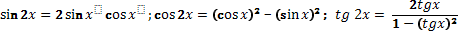 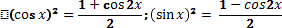 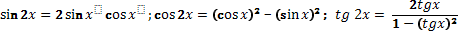 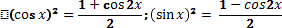 формулы сложения аргументов.формулы для преобразования сумм тригонометрических функций в произведения, произведений тригонометрических функций в суммы.В результате изучения темы обучающиеся должны уметь:проводить по известным формулам и правилам преобразования буквенных выражений, включающих тригонометрические функции;вычислять значения буквенных выражений, осуществляя необходимые подстановки и преобразования;использовать	различные	тригонометрические формулы  для  решения тригонометрических уравнений.Введение в стереометриюВ результате изучения темы обучающиеся должны знать:основные понятия и аксиомы стереометрии, следствия из аксиом.В результате изучения темы обучающиеся должны уметь:использовать аксиомы стереометрии и их следствия при решении стандартных задач логического характера, изображать точки, прямые и плоскости на проекционном чертеже при различном их взаимном расположении в пространстве.Параллельность прямых	иплоскостей	в пространствеВ результате изучения темы обучающиеся должны знать:определения	параллельных	прямых	в	пространстве, параллельных плоскостей, прямой, параллельной плоскости;признаки параллельности прямых и плоскостей, прямой и плоскости.В результате изучения темы обучающиеся должны уметь:описывать взаимное расположение прямых и плоскостей в пространстве,	аргументировать	свои	суждения	об	этомрасположении;решать несложные задачи на доказательство и вычисления с использованием изученных свойств, определений, признаков перпендикулярности;использовать при решении стереометрических задач планиметрические факты и методы;проводить доказательные рассуждения в ходе решения задач.Перпендикулярно сть	прямых	и плоскостей	 в пространствеВ результате изучения темы обучающиеся должны знать:определения перпендикулярных прямых, плоскостей, прямой, перпендикулярной плоскости, наклонной, признаки перпендикулярности прямой и плоскостей, свойства перпендикулярности прямой и плоскости;теорему о трех перпендикулярах;свойства изображения пространственных фигур.В результате изучения темы обучающиеся должны уметь:описывать взаимное расположение прямых и плоскостей в пространстве, аргументировать свои суждения об этом расположении;анализировать в простейших случаях взаимное расположение объектов в пространстве;решать планиметрические и простейшие стереометрические задачи на нахождение геометрических величин (длин, углов);использовать при решении стереометрических задач планиметрические факты и методы;проводить доказательные рассуждения в ходе решения задач;строить сечения тетраэдра и параллелепипеда;распознавать на чертежах и моделях пространственные формы;  соотносить  трехмерные  объекты  с  их  описаниями,изображениями.ПроизводнаяВ результате изучения темы обучающиеся должны знать:определения предела последовательности, приращения аргумента, приращения функции, производной, точки экстремума (максима, минимума) функции, стационарной точки, критической точки функции;геометрический и физический смысл производной;формулы и правила для отыскания производных;алгоритмы для исследования функций на монотонность и экстремумы, наибольшего и наименьшего значения непрерывной функции на промежутке.В результате изучения темы обучающиеся должны уметь:вычислять производные элементарных функций, используя справочные материалы;исследовать в простейших случаях функции на монотонность, находить наибольшие и наименьшие значения функций, строить графики многочленов и простейших рациональных функций с использованием аппарата математического анализа.Первообразная	и интегралВ результате изучения темы обучающиеся должны знать:определение	первообразной,	неопределенного	интеграла, определенного интеграла;формулы и правила для отыскания первообразной;формулы и правила отыскания неопределенного интеграла;формулу для вычисления определенного интеграла (формула Ньютона - Лейбница).В результате изучения темы обучающиеся должны уметь:вычислять первообразные элементарных функций, используя справочные материалы;вычислять в простейших случаях площади с использованием первообразной.Векторы	в пространствеВ результате изучения темы обучающиеся должны знать:правила изображения векторов на плоскости;основные свойства векторных величин;в	чем	состоит	правило	параллелограмма,	правило многоугольника, правило параллелепипеда;определение коллинеарных и компланарных векторов.В результате изучения темы обучающиеся должны уметь:раскладывать вектор по двум неколлинеарным векторам, по трем некомпланарным векторам;решать	геометрические задачи, опираясь	на изученные правила, применяя алгебраический аппарат;использовать	при	решении	стереометрических	задач планиметрические факты и методы;проводить доказательные рассуждения в ходе решения задач.Метод	координат в пространствеВ результате изучения темы обучающиеся должны знать:как определяются координаты вектора;действия над векторами в координатах;как определяется скалярное произведение;свойства скалярного произведения;уравнение сферы и плоскостиформулу нахождения координат середины отрезка;формулу вычисления расстояния между двумя точками в пространстве с помощью координат.В результате изучения темы обучающиеся должны уметь:вычислять координаты вектора в пространстве;вычислять скалярное произведение в координатах;вычислять расстояние между двумя точками в пространстве;записывать уравнение сферы и плоскости;применять при решении стереометрических координатно- векторный метод для вычисления отношений, расстояний и углов;использовать	при	решении	стереометрических	задач планиметрические факты и методы;проводить доказательные рассуждения в ходе решения задач.Степени и корниВ результате изучения темы обучающиеся должны знать:новые термины математического языка: степень с рациональным показателем, степенная функция, иррациональное выражение;свойства степенной функции, ее график, формулу для дифференцирования.В результате изучения темы обучающиеся должны уметь:применять определения корня и арифметического корня n-ой степени из числа а для простейших вычислений;представлять арифметический корень n-ой степени из числа а в виде степени с рациональным  показателем,  степени  с дробным  показателем  в  виде арифметического корня из числа;проводить по известным формулам и правилам преобразования буквенных выражений, включающих степени, радикалы;вычислять значения числовых и буквенных выражений, осуществляя необходимые подстановки и преобразования;решать простейшие иррациональные уравнения.строить графики степенных функций;применять производную степенной функции к исследованию функций;применять первообразную степенной функции к вычислению определенных интегралов и площадей соответствующих фигур.Показательная	и логарифмическая функцииВ результате изучения темы обучающиеся должны знать:новые термины математического языка: показательная функция, показательное уравнение, показательное неравенство, логарифм числа, основание логарифма, логарифмическая функция, логарифмическое уравнение, логарифмическое неравенство, экспонента, логарифмическая кривая;основные свойства и графики логарифмической и показательной функций;формулы, связанные с понятием логарифма, с дифференцированиемпоказательной и логарифмической функций.В результате изучения темы обучающиеся должны уметь:строить графики показательной и логарифмической функций сданным основание;описывать по графику и в простейших случаях по формуле поведение и свойства показательной и логарифмической функций;выполнять преобразования простейших выражений, включающих арифметические операции, а также операцию логарифмирования;решать показательные, логарифмические уравнения и неравенства, простейшие системы уравнений, несложные уравнения и неравенства, сводимые к ним.решать уравнения, простейшие системы уравнений, используя свойства функций и их графиков;применять	производные	показательной, логарифмической  функций  к исследованию функций;применять первообразные к вычислению определенных интегралов и площадей соответствующих фигур.МногогранникиВ результате изучения темы обучающиеся должны знать:определения двугранного угла, многогранник;определения и свойства призмы;определение и свойства пирамиды;определение и свойства усеченной пирамиды;формулы для нахождения объемов многогранников.В результате изучения темы обучающиеся должны уметь:распознавать на чертежах и моделях пространственные формы; соотносить трехмерные объекты с их описаниями, изображениями;анализировать в простейших случаях взаимное расположение объектов в пространстве;изображать основные многогранники; выполнять чертежи по условиям задач;решать планиметрические и простейшие стереометрические задачи на нахождение геометрических величин (длин, углов, площадей, объемов);решать	простейшие стереометрические задачи на вычисление и доказательство с применением свойств многогранников;строить простейшие сечения куба, призмы, пирамиды;использовать при решении стереометрических задач планиметрические факты и методы;проводить доказательные рассуждения в ходе решения задач. В результате изучения темы обучающиеся должны использовать приобретенные знания и умения в практической деятельности и повседневной жизни для:исследования (моделирования) несложных практических ситуаций на основе изученных формул и свойств фигур;вычисления объемов и площадей поверхностей пространственных тел при решении практических задач, используя при необходимости справочники и вычислительные устройства.Тела вращенияВ результате изучения темы обучающиеся должны знать:определения и свойства тел вращения цилиндра, конуса, сферы и шара;формулы для нахождения площадей поверхности цилиндра, конуса и шара;формулы для нахождения объемов.В результате изучения темы обучающиеся должны уметь:распознавать на чертежах и моделях пространственные формы; соотносить трехмерные объекты с их описаниями, изображениями;анализировать в простейших случаях взаимное расположение объектов в пространстве;изображать основные круглые тела; выполнять чертежи по условиям задач;решать планиметрические и простейшие стереометрические задачи на нахождение геометрических величин (длин, углов, площадей, объемов);решать	простейшие стереометрические задачи на вычисление  и  доказательство с  применением свойств телвращения;строить простейшие сечения куба, призмы, пирамиды;использовать	при	решении	стереометрических	задач планиметрические факты и методы;проводить доказательные рассуждения в ходе решения задач.Элементы комбинаторики, математической статистики	и теориивероятностейВ результате изучения темы обучающиеся должны уметь:решать	простейшие	комбинаторные	задачи	методом перебора, а также с использованием известных формул;вычислять в простейших случаях вероятности событий на основе подсчета числа исходов.Уравнения	и неравенстваВ результате изучения темы обучающиеся должны уметь:решать рациональные, показательные и логарифмические уравнения и неравенства, простейшие иррациональные и тригонометрические уравнения, их системы;составлять уравнения и неравенства по условию задачи;использовать для приближенного решения уравнений и неравенств графический метод;изображать на координатной плоскости множества решений простейших уравнений и их систем.